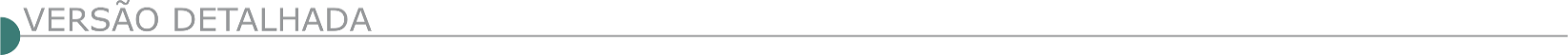 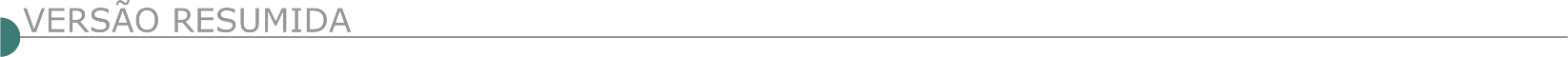 ESTADO DE MINAS GERAISPREFEITURA MUNICIPAL DE CHALÉ TOMADA DE PREÇOS Nº 008/2023 O Município de Chalé, MG, torna público que fará realizar licitação na modalidade Tomada de Preços nº 008/2023, no dia de 10/10/2023, às 08h00min, cujo objeto é a contratação de empresa especializada para execução obras de pavimentação asfáltica e base para pavimentação asfáltica da Av. Pedro A. M. de Souza, com fornecimento de material e mão de obra, no Município de Chalé, MG. A íntegra do edital encontra-se a disposição dos interessados na sede da Prefeitura M. de Chalé/ MG e site oficial do município: www.chale.mg.gov.br. Informações: Fone: (33) 3345-1208 ou por e-mail: licitacao@chale.mg.gov.br. PREFEITURA MUNICIPAL DE CONCEIÇÃO DA APARECIDA - PREGÃO ELETRONICO 043/2023 Objeto: Registro de preços para aquisição de C.B.U.Q (concreto betuminoso usinado a quente) e Emulsão Asfaltica RR - IC e a prestação de serviço de operação tapa buraco em C.B.U.Q (concreto betuminoso usinado a quente), incluindo limpeza, usinagem, transporte e aplicação da massa asfaltica em diversas vias publicas do município. O edital poderá ser retirado na integra através do site: www.conceicaodaaparecida.mg.gov.br ou e-mails: compraslicitacao@conceicaodaaparecida.mg.gov.br e licitacaopmca@yahoo.com.br. sessão de abertura será realizada no dia 04 de outubro de 2023, às 9h00 (nove horas). PREFEITURA MUNICIPAL DE CONTAGEM - AVISO DE LICITAÇÃO RDC N° 008/2023 A Prefeitura do Município de Contagem por meio da Secretaria Municipal de Obras e Serviços Urbanos (SEMOBS), torna público, para conhecimento dos interessados, que fará realizar licitação na seguinte modalidade: RDC PRESENCIAL nº 008/2023 – PA 386/2023, tipo Maior Desconto, execução das obras de drenagem pluvial, pavimentação e urbanização das vias públicas do bairro tupã, regional vargem das flores, município de contagem/MG, com entrega do envelope de proposta até às 10:00 (dez horas) do dia 24 (vinte e quatro) de outubro de 2023.Os interessados poderão ler e obter o texto integral do Edital e seus Anexos, que estarão disponíveis a partir do dia 28 (vinte e oito) de setembro de 2023, pelo site www.contagem.mg.gov.br/licitações. ou na sala da Comissão Permanente de Licitações da Secretaria Municipal de Obras e Serviços Urbanos (SEMOBS), situada à rua Madre Margherita Fontanaresa, 432, 3º andar Bairro Eldorado - Contagem/ MG, tel.: (0**31) 3391.9352, de segunda à sexta-feira, no horário de 08h00min às 12h00min e de 13h00min às 17h00min, mediante apresentação de um Pen Drive à Comissão Permanente de Licitações no endereço acima e, ainda, OBRIGATORIAMENTE, informar, por meio de carta, os seguintes dados: razão social ou denominação completa da empresa, CNPJ/MF, endereço completo, telefone e nome da pessoa para contato.FORMIGA SERVIÇO AUTÔNOMO DE ÁGUA E ESGOTO - SAAE EXTRATO DE PROCESSO LICITATÓRIO Nº 0081/2023 Realizará a Tomada de Preços 005/2023. Tipo: Menor Preço. Regime: EMPREITADA POR PREÇO GLOBAL. Objeto: EXECUÇÃO DE PROJETO DE ESTAÇÃO ELEVATÓRIA DE ESGOTO. A abertura da sessão será às 08h30min, do dia: 06/10/2023. Local: Rua Antônio José Barbosa, 723 – Santa Luzia. Aos interessados, informações está à disposição no site: www.saaeformiga.com.br.PREFEITURA MUNICIPAL DE GOUVEIA - TOMADA DE PREÇO Nº 001/2023 Prefeitura Municipal de Gouveia torna público a Abertura do Processo Tomada de Preço nº 001/2023. Objeto: Contratação de Empresa especializada para execução da obra de pavimentação de Vias Públicas na Sede do Município em atendimento ao Convênio nº 1491001095/2023/ SEGOV que entre si celebraram o Estado de Minas Gerais, por intermédio da Secretaria de Estado de Governo/SEGOV e o Município de Gouveia/MG. Abertura: 10/10/2023 às 08h00min. Mais informações pelo Tel.: (38) 3543-1225; e-mail: licitacaopmg2017@gmail.com ou pelo site: www.gouveia.mg.gov.br.PREFEITURA MUNICIPAL DE IGARATINGA - EDITAL DE LICITAÇÃO Nº 106/2023Torna público a abertura do PL nº 106/2023, TP nº 10/2023 – Objeto:Contratação de empresa para execução de muro de arrimo, alambrado, grama sintética, cobertura em telha metálica, escada, depósito e reforma da quadra poliesportiva do estádio Dona Rogelina, incluindo o fornecimento de todo o material necessário, no Distrito de Antunes, município de Igaratinga-MG. Abertura 05 de outubro de 2023 as 8:00 horas. Dotação orçamentaria: 10.01.27.812.0031.1.085.4.4.90. 51.00.00.00.00, ficha 683, 1003 - Secretaria cultura, esporte e turismo. O edital encontra-se no site www.igaratinga.mg.gov.br, mais informações pelo telefone 37 3246-1134.SAAE - SERVIÇO AUTONOMO DE SANEAMENTO BÁSICO DE ITABIRITO/MG SAAE DE ITABIRITO/MG EDITAL - TOMADA DE PREÇOS Nº 007/2023 – PL Nº 086/2023 SERVIÇO AUTÔNOMO DE SANEAMENTO BÁSICO DE ITABIRITO/MG - EDITAL - TOMADA DE PREÇOS Nº 007/2023 – PL Nº 086/2023- Constitui objeto da presente licitação a contratação de empresa especializada em engenharia civil para Construção da Adutora e redes de distribuição para o bairro Água Limpa, do município de Itabirito-MG. Tipo de julgamento Menor Preço Global forma de execução indireta sob o Regime de Empreitada por Menor Preço Unitário. A Sessão Pública de Lances ocorrerá no dia 10/10/2023 às 09h00min, na sala de reuniões do SAAE, situado à Rua Rio Branco, nº. 99 – Centro, em Itabirito-MG – CEP: 35.450-081 – site: www.saaeita.mg.gov.br/licitacoes.PREFEITURA MUNICIPAL DE JOÃO MONLEVADE AVISO DE LICITAÇÃO CONCORRÊNCIA Nº 18/2023 O Município de João Monlevade torna pública o levantamento da suspensão e a nova data da licitação referente à Concorrência nº 18/2023. Objeto:EXECUÇÃO DE INFRA-ESTRUTURA EM TRECHO DA RUA CAXAMBÚ NO BAIRRO DE LOURDES, com fornecimento de equipamentos, mão-de-obra, materiais e serviços técnicos necessários à execução do objeto, em conformidade com planilha de custos, cronograma, memorial descritivo e anexo deste edital. Nova Data de abertura: 08/11/2023 às 08:30h. Edital disponível no site do município www.pmjm.mg.gov.br. Mais informações: (31) 3859-2526.PREFEITURA MUNICIPAL DE MOEDA - TOMADA DE PREÇO Nº 005/2023 O Município de Moeda/MG, torna público que fará realizar licitação na Modalidade Tomada de Preço Nº 005/2023 - Processo Licitatório Nº 091/2023, que tem como Objeto: Contratação de empresa do ramo da engenharia ou arquitetura e urbanismo, para apresentação de propostas e subsequente contratação junto à prefeitura, para pavimentação asfáltica de trecho da estrada de acesso a localidade de Azevedo no município de Moeda/MG, conforme anexos: Memorial Descritivo, Plantas, Planilha Orçamentária e Cronograma Físico- Financeiro. ABERTURA DIA 06/10/2023 às 09:00hs. Maiores informações no site: www.moeda.mg.gov.br, E-mail: licitacao@moeda.mg.gov.br ou pelo (31) 3575- 1135 - setor de licitações.PREFEITURA MUNICIPAL DE OURO BRANCOTORNA PÚBLICA A LICITAÇÃO DA CONCORRÊNCIA ELETRÔNICA Nº 008/2023 – PRC Nº 180/2023Que tem como objeto a contratação de empresa para PRESTAR serviços complementares de pavimentação e drenagem de trechos da rodovia da batata, morro do joaquim sabino, na comunidade castiliano, zona rural de ouro branco. As propostas poderão ser anexadas à plataforma a partir das 08:00 horas do dia 22/09/2023 até às 08:00 horas do dia 01/11/2023. A sessão pública para disputa de preços será às 08:30 horas do dia 01/11/2023, na plataforma BLL – BOLSA DE LICITAÇÕES DO BRASIL – www.bll.org.br. A cópia do instrumento convocatório poderá ser retirada na plataforma da BLL, na Gerência de Licitação da Prefeitura ou nositeoficial do Município de Ouro Branco – www.ourobranco.mg.gov.br.PREFEITURA MUNICIPAL DE POÇOS DE CALDAS TOMADA DE PREÇOS 017/23-SEPOP A Comissão de Licitações da Secretaria Municipal de Projetos e Obras Públicas da Prefeitura Municipal de Poços de Caldas em relação ao Edital de TOMADA DE PREÇOS nº 017-SEPOP/23, cujo objeto é a execução de serviços de manutenção / reforma de telhado no CEI Padre Daniel Patrick Meehan, situado na Rua Muriaé nº 200, Bairro Dom Bosco, COMUNICA que em virtude de alterações nos itens 6.6.1, 6.6.1.2, 6.6.2 , 6.6.2.2 e 6.6.2.3 do edital, a data para protocolo dos envelopes de documentação e proposta foi adiada para 10 de Outubro de 2023 as 12:30 horas, a abertura dos mesmos será às 13:00 horas do mesmo dia. O novo edital com revisões encontra-se à disposição dos interessados no site www.pocosdecaldas.mg.gov.br no item editais de licitações ou diretamente na Secretaria de Projetos e Obras Públicas, situada na Rua Senador Salgado Filho, s/nº, Bairro Country Club. TOMADA DE PREÇOS 015/23-SEPOPA Comissão de Licitações da Secretaria Municipal de Projetos e Obras Públicas da Prefeitura Municipal de Poços de Caldas em relação ao Edital de TOMADA DE PREÇOS nº 015-SEPOP/23, cujo objeto é a execução de obras de ampliação do laboratório do Colégio Municipal Dr. José Vargas de Souza, COMUNICA que em virtude de alterações na planilha de preços e modelo de planilha do edital, a data para protocolo dos envelopes de documentação e proposta foi adiada para 10 de Outubro de 2023 as 14:30 horas, a abertura dos mesmos será às 15:00 horas do mesmo dia. O novo edital com revisões encontra-se à disposição dos interessados no site www.pocosdecaldas.mg.gov.br no item editais de licitações ou diretamente na Secretaria de Projetos e Obras Públicas, situada na Rua Senador Salgado Filho, s/nº, Bairro Country Club. PREFEITURA MUNICIPAL DE PARAOPEBA - CONCORRÊNCIA PÚBLICA Nº001/2023 PROCESSO 159/23. Por intermédio da Divisão de Compras Licitações, Contratos e Convênios, realizará a Licitação na Modalidade Concorrência Eletrônica, em sessão a ser realizada na Plataforma de Licitações Licitar Digital (www.licitardigital.com.br) no dia 23 de outubro de 2023, às 09h30 horas. RECEBIMENTO DE PROPOSTAS: ATÉ AS 09:29 HORAS DO DIA 23/10/2023. Prédio localizado na Rua Américo Barbosa nº 13, Centro, nesta. Refere-se à OBJETO: ”Recapeamento Asfáltico com CBUQ em diversas Ruas do Município de Paraopeba” . Cópias do edital poderão ser obtidas no endereço supra e nos sites www.licitardigital.com.br e www.paraopeba.mg.gov.br. Informações através do telefone: 031-3714-1442, no horário de 13:00 às 17:00 horas e através do email licitacaoparaopebamg@paraopeba.mg.gov.br. POUSO ALEGRE PREFEITURA MUNICIPAL - EXTRATO ERRATA – CONCORRÊNCIA PÚBLICA Nº 08/2023 PROCESSO DMINISTRATIVO Nº 183/2023. Objeto: “Contratação de empresa especializada para construção do centro de atenção psicossocial, incluindo o fornecimento de material, equipamentos e mão de obra”. o edital item 9.3.6 e nexo VI, nde se lê: Planilha rçamentária, as Composições de Custos nitários (todos os itens) e o detalhamento do bdi...; Leia-se: a planilha orçamentária, o cronograma físico-financeiro, a composições de custos unitários (todos os itens) e o detalhamento do bdi...; informo que a empresa deverá apresentar junto com sua proposta, o cronograma fisico-financeiro A sessão pública permanece no dia 10 (dez) de outubro 2023 as 9:00mim. Uma vez que tal alteração não altera proposta. O edital e seus anexos poderão ser consultados e obtidos gratuitamente em dias úteis e em horário comercial mediante a apresentação de pen drive ,para cópia do arquivo e no site da prefeitura www.pousoalegre.mg.gov.br na aba “edital de licitação” mais informações: (35) 3449-4023 ou editaispmpa@gmail.com. Na ocasião comunico que o processoencontra-se com vistas franqueadas aos interessados. RIO PARANAÍBA PREFEITURA MUNICIPAL CONCORRÊNCIA Nº 005/2023 Objeto: Contratação de empresa de engenharia e/ou arquitetura especializada para a execução de serviços de terraplanagem em estradas vicinais.Abertura: 23/10/2023 às 13 horas.Maiores informações podem ser obtidas através do e-mail licitacao@rioparanaiba.mg.gov.br. PREFEITURA MUNICIPAL DE TEÓFILO OTONI - AVISO DE LICITAÇÃO - TOMADA DE PREÇOS Nº 004/2023 O município de Teófilo Otoni/MG torna pública a realização da Tomada de Preços nº 004/2023 no dia 06/10/2023, às 9h - bjeto: Contratação de empresa de engenharia para execução de obras de pavimentação poliédrica e contenção em diversos logradouros no distrito de mucuri e recapeamento asfáltico Pré Misturado a Frio - PMF na venida Ewald Middeldorf no Município de Teófilo Otoni. A Íntegra do edital e demais informações atinentes ao certame estarão à disposição dos interessadosna sala da Divisão de Licitação, situada na venida Luiz Boali nº 230, Centro, em dias úteis, no horário de 08h às 16h, no site: transparencia.teofilootoni.mg.gov.br ou pelo e-mail: licitacao@teofilootoni.mg.gov.br.PREFEITURA MUNICIPAL DE SÃO SEBASTIÃO DA VARGEM ALEGRE - PROCESSO LICITATÓRIO N.º 077/2023 – CONCORRÊNCIA PÚBLICA N.º 003/2023Torna público a realização do Processo Licitatório n.º 077/2023 – Concorrência Pública n.º 003/2023, que tem por objeto a selecionar propostas para a contratação de empresa especializada para Prestação de Serviços de Engenharia para as Obras de de Pavimentação a Comunidade das Placas (trevo de Ervália) à comunidade do Rio Preto - Rodovia Rui Francisco Pedrosa, decorrente dos contratos n.º 914315/2021/MDRCAIXA, 918644/2021/MDR-CAIXA, 918645/2021/MDR-CAIXA e 924717/2021/MDR-CAIXA. Abertura dos envelopes: 23/10/2023 às 09:00hs. O Edital completo poderá ser obtido pelos interessados no Setor de Contratos e Licitações, em arquivo digital, mediante entrega de um pen-drive, de segunda a sexta-feira, no horário de 12:30 às 17:00 horas ou pelo endereço eletrônico https://saosebastiaodavargemalegre.mg.gov.br/editais, e ainda poderá ser solicitado através do e-mail licitacao@saosebastiaodavargemalegre.mg.gov.br. MINISTÉRIO DO DESENVOLVIMENTO REGIONAL - CIA DE DESENV. DO V. DO SAO FRANCISCO-M.CLARO - RDC ELETRÔNICO Nº 30/2023 - (LEI Nº 12.462/2011)Objeto: Objeto: Execução de obras para a construção de 03 (três) pontes em concreto armado sobre os rios Ponte Grande e Três Capões no município de Formoso, na área de atuação da 1ª Superintendência Regional da Codevasf, no estado de Minas Gerais - Edital a partir de: 21/09/2023 das 08:00 às 12:00 Hs e das 14:00 às 17:30 Hs - Endereço: Av. Geraldo Athayde, N.º 483 - Alto São João - Montes Claros (MG) - Telefone: (0xx38) 21047823 - Fax: (0xx38) 21047824 - Entrega da Proposta a partir: 21/09/2023 às 08:00HsDISTRITO FEDERALPOLÍCIA MILITAR DO DISTRITO FEDERAL  - AVISO NOVA DATA DE LICITAÇÃO REGIME DIFERENCIADO DE CONTRATAÇÃO Nº 06/2023 PROCESSO SEI-GDF Nº 00054-00040964/2023-04. O Departamento de Logística e Finanças da Polícia Militar do Distrito Federal torna público aos interessados a NOVA DATA de ABERTURA do certame em epígrafe, cujo objeto é a contratação de empresa especializada em arquitetura/engenharia civil, para a execução da obra de construção da nova Sede do 15º Batalhão da Polícia Militar do Distrito Federal no Setor Central, Área Especial 01, da Cidade satélite da Estrutural - DF, conforme especificações, condições e exigências estabelecidas no Edital e seus anexos. Valor estimado: R$ 9.286.501,09 (nove milhões, duzentos e oitenta e seis mil quinhentos e um reais e nove centavos). Tipo: Maior Desconto. Data limite para recebimento das propostas: Dia 17/10/2023 às 14h30min (horário de Brasília/DF). Elemento de despesa: 33.90.39. Cópia do Edital se encontra nos sítios: www.gov.br/compras/pt-br e www.pmdf.df.gov.br. UASG: 926016. Informações: (61) 3190-5557 e no e-mail: dlf.spl@pm.df.gov.br.CAESB - COMISSÃO PERMANENTE DE LICITAÇÃO AVISO DE LICITAÇÃO CONCORRÊNCIA ELETRÔNICA Nº 05/2023 PROCESSO Nº 00092-00036348/2023-51. Objeto: Implantação da Elevatória de Esgotos Bruto Riacho Fundo II 03 e da Linha de Recalque Riacho Fundo II 03 (da EEB.RF2.003), 4ª Etapa, Riacho Fundo II – DF. Critério de julgamento: Maior desconto (Coeficiente multiplicador “K”). Valor estimado: R$ 4.698.820,27. Fonte de Recurso: REPI e BID REEMBOLSO. Prazo de Execução: 270 dias. Prazo de vigência: 375 dias. Abertura: 19/10/2023, às 09 horas, no sistema gov.br/compras, em (www.comprasnet.gov.br (UASG: 974200). Informações: O edital e seus anexos encontram-se disponíveis nos sites: www.caesb.df.gov.br – menu Licitações e https://www.gov.br/compras/pt-br), a partir do dia 21/09/2023. Fone: (61) 3213-7340, E-mail: licitacao@caesb.df.gov.br.ESTADO DA BAHIAEMPRESA BAIANA DE ÁGUAS E SANEAMENTO S.A. – EMBASA - AVISO DA LICITAÇÃO Nº 097/23 A Embasa torna público que realizará a LICITAÇÃO n.º 097/23, processada de acordo com as disposições da Lei nº 13.303/2016, Lei complementar 123/2006 e Regulamento Interno de Licitações e Contratos da EMBASA. Objeto: Urbanização e interligação do poço III ao sistema integrado de abastecimento de água (SIAA) de Sambaiba, no municipio de Itapicuru. Disputa: 16/10/2023 às 15h. (Horário de Brasília-DF). Recursos Financeiros: Debêntures. O Edital e seus anexos encontram-se disponíveis para download no site http://www.licitacoes-e.com. br/. (Licitação BB nº: 1020190). O cadastro da proposta deverá ser feito no site http://www. licitacoes-e.com.br/, antes da abertura da sessão pública. Informações através do e-mail: mailto:plc.esclarecimentos@embasa.ba.gov.br ou por telefone: (71) 3372-4756/4764. PREFEITURA MUNICIPAL DE RIBEIRAO DO LARGO AVISO DE LICITAÇÃO RDC ELETRÔNICO Nº 2/2023 O Município de Ribeirão do Largo - Bahia, torna público que, fará a Abertura do RDC Nº 002/2023 Eletrônico. Objeto: PRESTAÇÃO DE SERVIÇOS NA PAVIMENTAÇÃO DE RUAS NO DISTRITO DE NOVA BRASÍLIA, conforme Projeto Básico e demais indicações, na forma consubstanciada nas cláusulas do Edital e seus anexos. Abertura das habilitações às 09:15 hrs e propostas às 10:30 hrs (horário de Brasília) do dia 03/10/2023, (horário de Brasília). Editais disponíveis no site do Sistema BLL Compras - acessível em https://bll.org.br/. Pelo endereço eletrônico https://www.ribeiraodolargo.ba.gov.br/site/editais - Informações pelo e-mail: licitacaoderibeirao@gmail.com. DNIT - SUPERINTENDÊNCIA REGIONAL NA BAHIA - AVISO DE LICITAÇÃO RDC ELETRÔNICO Nº 428/2023 - UASG 393027 Nº Processo: 50605002914202379.Objeto: Contratação dos serviços de execução das obras de construção de segmento na rodovia BR-020/BA.. Total de Itens Licitados: 1. Edital: 21/09/2023 das 08h00 às 12h00 e das 13h00 às 17h00. Endereço: Rua Artur Azevedo Machado 1225 3º Andar, Stiep - Salvador/BA ou https://www.gov.br/compras/edital/393027-99-00428-2023. Entrega das Propostas: a partir de 21/09/2023 às 08h00 no site www.gov.br/compras/pt-br/. Abertura das Propostas: 16/10/2023 às 10h00 no site www.gov.br/compras/pt-br/. ESTADO DO ESPÍRITO SANTO SECRETARIA DE ESTADO DA AGRICULTURA, ABASTECIMENTO, AQUICULTURA E PESCA - SEAG - AVISO DE ABERTURA DO EDITAL DE CONCORRÊNCIA Nº 006/2023 Órgão: Secretaria da Agricultura, Abastecimento, Aquicultura e Pesca - SEAG. Processo nº: 2023-1XHFS ID CidadES/TCE-ES: 2023.500E0600012.01.0016 Objeto: Contratação de empresa para execução de obra de restauração do pavimento no Trecho ES 264 (antiga ES 355) - Caramuru - extensão de 2,55 km (2º etapa), no Município de Santa Leopoldina/ES. Valor Estimado: R$ 6.684.922,98 (seis milhões, seiscentos e oitenta e quatro mil, novecentos e vinte e dois mil e noventa e oito centavos) Abertura da Sessão Pública: 24/10/2023 às 10h. Local de Realização da Sessão Pública: Rua Raimundo Nonato, 116, Forte São João, Vitória, ES. O Edital poderá ser adquirido junto à CPL/SEAG, 5º andar no endereço acima citado, de segunda a sexta-feira, no horário de 09h às 12h e 13h30min às 16h, bem como pelo site www.compras.es.gov.br, cpl@seag.es.gov.br ou tel.: (27) 3636-3670.ESTADO DO PARANÁSANEPAR - PROCESSO: LICITACAO ELETRONICA NO 273/23Objeto: EXECUCAO DE OBRAS PARA AMPLIACAO DO SISTEMA DE DISPOSICAO DOS RESIDUOS SOLIDOS URBANOS NO ATERRO SANITARIO DO MUNICIPIO DE APUCARANA, DESTACANDO-SE A EXECUCAO DE NOVA CELULA, REDES COLETORAS DE LIXIVIADOS E DRENAGEM, EXECUCAO DE LAGOAS DE LIXIVIADOS, URBANIZACAO E INSTALACOES ELETRICAS, COM FORNECIMENTO DE MATERIAIS, CONFORME DETALHADO NOS ANEXOS DO EDITAL. Disponibilidade: 22/09/2023 a 17/10/2023	Custos dos Elementos: R$ 0,00 ( por lote ) - Protocolo das Propostas: 18/10/2023 às 09:00 hs	Abertura: 18/10/2023 às 10:00 hs - Informações: Os Elementos estarão à disposição para consulta na Sanepar – USAQ, rua Engenheiros Rebouças 1376 – Curitiba – Paraná, das 8h15 às 11h45 e das 13h30 às 17h15, de segunda a sexta-feira, até o dia anterior à data de abertura e também para aquisição mediante o recolhimento das custas junto à Tesouraria da Unidade de Serviços de Finanças, situada no mesmo endereço, cujo horário de atendimento é das 9h às 11:45h e das 13h30 às 16h.   O edital e as informações relacionadas ao processo poderão ser obtidas diretamente no site do Banco do Brasil - Licitação Eletrônica ou através do link abaixo (download de documentos). https://licitacoes.sanepar.com.br/SLI2A100.aspx?wcodigo=27323. AVISO DE LICITACAO ELETRONICA N° 279/23Objeto: EXECUCAO DE OBRA PARA IMPLANTACAO DO SISTEMA DE ESGOTAMENTO SANITARIO SES, NO MUNICIPIO DE ADRIANOPOLIS, COM FORNECIMENTO DE MATERIAIS CONFORME DETALHADO NOS ANEXOS DO EDITAL, DESTACANDO-SE UNIDADE 1 REDE COLETORA E ESTACAO ELEVATORIA DE ESGOTO. UNIDADE 2 ESTACAO DE TRATAMENTO DE ESGOTO MODULAR. Recurso: 1125 - ADRIANOPOLIS/17-SES. Limite de Acolhimento das Propostas: 01/12/2023 às 09:00 h. Data da Abertura de Preços: 01/12/2023 às 10:00 h , por meio de sistema eletrônico no site http://wwww.licitacoes-e.com.br. Informações Complementares: Podem ser obtidas na Sanepar, à Rua Engenheiros Rebouças, 1376 - Curitiba/PR, Fone (41) 3330-3204 ou pelo site http://licitacao.sanepar.com.br. AVISO DE LICITACAO ELETRONICA N° 280/23 Objeto: EXECUCAO DE OBRA DE AMPLIACAO DO SISTEMA DE ESGOTAMENTO SANITARIO NA ESTACAO DE TRATAMENTO ETE CIC-XISTO, NO MUNICIPIO DE CURITIBA, DESTACANDO-SE UNIDADE 1 INTERLIGACAO AO SISTEMA EXISTENTE E UNIDADE 2 SISTEMA DE POS TRATAMENTO, SISTEMA DE DESAGUAMENTO DE LODO E INSTALACOES ELETRICAS, CONFORME DETALHADO NOS ANEXOS DO EDITAL. Recurso: 1091 - CURITIBA I/17-SES. Limite de Acolhimento das Propostas: 01/12/2023 às 10:00 h. Data da Abertura de Preços: 01/12/2023 às 11:00 h , por meio de sistema eletrônico no site http://wwww.licitacoes-e.com.br. Informações Complementares: Podem ser obtidas na Sanepar, à Rua Engenheiros Rebouças, 1376 - Curitiba/PR, Fone (41) 3330-3204 ou pelo site http://licitacao.sanepar.com.br.DER – PR  - SECRETARIA DE ESTADO DE INFRAESTRUTURA E LOGÍSTICA DEPARTAMENTO DE ESTRADAS DE RODAGEM DIRETORIA ADMINISTRATIVO-FINANCEIRA  - AVISO N.º 101/2023Avenida Iguaçu, 420 - 3º andar - Rebouças - Curitiba/PR - CEP 80230-020 – (41) 3304-8000 www.der.pr.gov.br AVISO N.º 101/2023 - DER SEDE DEPARTAMENTO DE ESTRADAS DE RODAGEM DO PARANÁ – DER/PR   CONCORRÊNCIA COM REGIME DE CONTRATAÇÃO INTEGRADA Nº 004/2023 DER/DT GMS 20/2023 (Conc-e) EXTRATO DO EDITAL  ABERTURA DE LICITAÇÃO  OBJETO: Contratação Integrada de Empresa para Elaboração dos Projetos Básico e Executivo e Execução das Obras de Pavimentação da Rodovia PR-092 em Doutor Ulysses, do km 117,88 ao 129,83, numa Extensão de 11,95 km.  ABERTURA DAS PROPOSTAS: às 14:00 horas do dia 21/12/2023, no portal de Compras do Governo Federal – Compras.gov - http://www.gov.br/compras/pt-br/. UASG: 463390  N.º DO PROCESSO: 20.749.457-7 AUTORIZAÇÃO:  a) Para a licitação: Janice Kazmierczak Soares – Diretora Técnica do DER/PR, em 07/08/2023.  b) Para realização de despesas: Fernando Furiatti Saboia – Diretor Presidente do DER/PR, em 09/08/2023. Orçamento sigiloso nos termos da Lei 14.133/2021. EDITAL E DEMAIS INFORMAÇÕES SOBRE A LICITAÇÃO: A Licitação será realizada na forma eletrônica. O edital e os anexos serão disponibilizados na página eletrônica http://www.administracao.pr.gov.br/Compras, link Licitações do Poder Executivo, consulta licitações, órgão DER, n° GMS: 20/2023 (Conc-e). Também será disponibilizado no portal Compras.gov http://www.gov.br/compras/pt-br/ - UASG: 463390. Demais informações poderão ser obtidas na Coordenadoria de Licitações, localizada na Avenida Iguaçu, n.º 420, andar térreo, Curitiba/PR. - fone 41 – 3304-8243.  http://www.transparencia.pr.gov.br/pte/pages/compras/licitacoes/detalhamentos/detalhamento_licitacoes_gms?windowId=f30. ESTADO DE PERNAMBUCODNIT - SUPERINTENDÊNCIA REGIONAL EM PERNAMBUCO AVISO DE LICITAÇÃO PREGÃO ELETRÔNICO Nº 425/2023 - UASG 393029 Nº PROCESSO: 50604003576/22-11. Objeto: Contratação de empresa para Execução dos Serviços Necessários de Manutenção Rodoviária (Conservação/Recuperação) na Rodovia BR-316/PE, segmento: km 218,30 ao km 369,50, conforme condições, quantidades e exigências estabelecidas neste instrumento e seus anexos.. Total de Itens Licitados: 1. Edital: 20/09/2023 das 08h00 às 12h00 e das 13h00 às 17h00. Endereço: Av.antonio de Gois, 820 Bairro Pina - Recife, - Recife/PE ou https://www.gov.br/compras/edital/393029-5-00425-2023. Entrega das Propostas: a partir de 20/09/2023 às 08h00 no site www.gov.br/compras. Abertura das Propostas: 02/10/2023 às 10h00 no site www.gov.br/compras. AUTARQUIA DE URBANIZAÇÃO DO RECIFE AVISO DE ADIAMENTO CONCORRÊNCIA Nº 13/2023 - CPL/URB RECIFE PROCESSO LICITATÓRIO Nº 022/2023 Objeto: Contratação de Empresa de Engenharia para Execução das Obras do Novo Programa Municipal de Encostas, na cidade do Recife/PE - Lote 12. Valor Máximo Aceitável: R$ 5.187.568,25. Comunicamos que por razões técnicas e administrativas o certame epigrafado, fica ADIADO para o dia 27/10/2023, às 10:00 horas para recepção dos envelopes e às 14:00 horas para sessão de abertura, por videoconferência via plataforma Google Meet. O Novo Edital e anexos estão disponíveis no endereço eletrônico: h t t p : / / w w w . r e c i f e . p e . g o v . b r / p o r t a l c o m p r a s / a p p / C o n s Av i s o s P e s q u i s a r.php, ou na sala da CPL, em dias úteis e de funcionamento, no horário de 8:00 às 12:00 horas, mediante a entrega de 01 (um) DVD virgem ou outro tipo de mídia ou, ainda, através do e-mail cplurb@recife.pe.gov.br, solicitando o Comprovante de Recebimento, que deverá ser preenchido, assinado e encaminhado via e-mail, para o recebimento do Novo Edital Completo. Demais informações, poderão ser obtidas diretamente na sala da CPL/URB RECIFE, sita à Avenida Oliveira Lima, nº 867, Boa Vista - Recife/PE - CEP: 50.050-390, ou através dos telefones: (81)3355-5081 / 5079, em dias úteis e de funcionamento, no horário de 08:00 às 12:00h, ou no endereço eletrônico: http://www.recife.pe.gov.br.AVISO DE LICITAÇÃO CONCORRÊNCIA Nº 14/2023 - CPL/URB RECIFE Processo Licitatório Nº 025/2023. Objeto: Contratação de Empresa de Engenharia para Execução das Obras do Novo Programa Municipal de Encostas, na cidade do Recife/PE - Lote 13. Valor Máximo Aceitável: R$ 12.559.523,90. Data e hora limites para recepção dos envelopes: 01/11/2023 às 10:00 horas, data e hora para realização de sessão por videoconferência, via plataforma Google Meet: 01/11/2023 às 14:30 horas, a ser realizada e transmitida da sala da CPL/URB Recife, sita à Av. Oliveira Lima, Nº 867, Boa Vista - Recife/PE - CEP: 50050-390. O Edital está disponível no endereço eletrônico: http://www.recife.pe.gov.br/portalcompras/app/ConsAvisosPesquisar.php, ou na sala da CPL, em dias úteis e de funcionamento, no horário de 8:00 às 12:00 horas, mediante a entrega de 01 (um) DVD virgem ou outro tipo de mídia ou, ainda, através do e-mail cplurb@recife.pe.gov.br, solicitando o Comprovante de Recebimento, que deverá ser preenchido, assinado e encaminhado via e-mail, para o recebimento do Edital Completo. Informações na sala da CPL ou no telefone: 81 3355-5081 / 5079, das 8:00 às 12:00 horas ou através do e-mail: cplurb@recife.pe.gov.br.ESTADO DO PIAUÍGOVERNO DO ESTADO DO PIAUÍ INSTITUTO DE DESENVOLVIMENTO DO PIAUÍ AVISOS DE LICITAÇÕES CONCORRÊNCIA Nº 10/2023 Nº DO PROCESSO SEI: 00119.000042/2022-37 MODALIDADE DA LICITAÇÃO: Concorrência nº: 010/2023 TIPO DE LICITAÇÃO: MENOR PREÇO POR LOTE IDENTIFICAÇÃO DO LICITANTE: INSTITUTO DE DESENVOLVIMENTO DO PIAUÍ - IDEPI OBJETO: Execução das obras de recuperação da barragem pedra redonda no município de Conceição do Canindé - PI. LOCAL: As empresas interessadas poderão obter o Edital e demais elementos e informações, bem como consultar os documentos da licitação junto à Comissão Permanente de Licitação do Instituto de Desenvolvimento do Piauí - IDEPI/PI, no Edifício Sede, situado na Rua Altos, No 3541, Água Mineral, em Teresina, Piauí, telefones: (86) 3225-2956; (86) 3225-2293 e fax: (86) 3225-2100, durante o horário de expediente do Órgão (7:30 às 13:30 horas) e no site do TCE/PI. No ato de obtenção dos documentos acima referidos, os interessados deverão apresentar o comprovante de depósito no valor de R$ 50,00 (cinquenta reais), junto ao Banco do Brasil S/A, em favor do IDEPI/PI, agência nº 3791-5, conta corrente nº 7296-6, para custeio exclusivo da reprodução gráfica do edital e aquisição do CD do Projeto de Engenharia e Especificações Técnicas, coleta de dados da empresa interessada em participar do certame e comunicação dos esclarecimentos referente as questões atinentes a licitação. Não serão aceitos comprovantes de depósitos bancários realizados através de envelopes de autoatendimento, bem como depósitos com data anterior à publicação do Edital. DATA DA ABERTURA: às 10:00 (dez) horas, do dia 23/10/2023 VALOR GLOBAL ESTIMADO: R$ 11.150.519,89 (Onze milhões, cento e cinquenta mil, quinhentos e dezenove reais e oitenta e nove centavos). DOTAÇÃO ORÇAMENTÁRIA: 16.208.18.544.0008.3074 FONTE DE RECURSOS: 500 - Recursos do Tesouro Estadual 754 - Outras Transferências de Convênios ou Instrumentos Congêneres da União NATUREZA DA DESPESA: 44.90.51 Nº NOTA DE RESERVA NO SIAFE: 2023NR00421.ESTADO DO RIO GRANDE DO NORTEGOVERNO DO ESTADO DO RIO GRANDE DO NORTE SECRETARIA DE ESTADO DA INFRAESTRUTURA AVISO DE LICITAÇÃO CONCORRÊNCIA Nº 34/2023 PROCESSO: Nº 02210320.000015/2023-73.A Secretaria de Estado da Infraestrutura do Estado do Rio Grande do Norte - SIN, através da sua Comissão Permanente de Licitação - CPL, com Sede no Centro Administrativo, BR 101, km 0, Lagoa Nova, Natal/RN, torna público à quem interessar possa que esta Comissão realizará licitação na modalidade CONCORRÊNCIA Nº 034/2023, do tipo menor preço unitário tendo como Objeto: A CONTRATAÇÃO DE EMPRESA ESPECIALIZ A DA PARA CONSTRUÇÃO DE NOVO PAVILHÃO NA PENITENCIÁRIA ESTADUAL DO SERIDÓ, LOCALIZADO NA RUA DA LIBERDADE, S/N, SAMANAÚ, CAICÓ/RN, CEP 59.300-000, a qual se regerá pelas disposições da Lei nº 8.666, de 21 de junho de 1993, com as alterações posteriores. O recebimento e abertura dos envelopes de Documentos de Habilitação e Proposta de Preços, dar-se-ão no dia 24 de outubro de 2023, às 10h (dez horas) - horário de Brasília, no auditório da Secretaria de Estado da Infraestrutura/SIN, no endereço acima. O Edital e seus anexos poderão ser solicitados exclusivamente através do E-mail: cplsinrn@gmail.com, das 8 h às 14 horas, de segunda a sexta-feira.ESTADO DO RIO DE JANEIROPREFEITURA MUNICIPAL DE JAPERI AVISO DE LICITAÇÃO Nº 7/CPL/2023 CONCORRÊNCIA PÚBLICA MODALIDADE: CONCORRÊNCIA PÚBLICA PROCESSO: 0290/2023 Requisitante: SEMUS Realização: 23/10/2023 Hora: 11:00 Hs OBJETO: CONCORRÊNCIA PÚBLICA A CONTRATAÇÃO DE EMPRESA ESPECIALIZADA PARA REFORMA COM AMPLIAÇÃO DA UBS DE VILA CENTRAL na forma PRESENCIAL, conforme condições, quantidades e exigências estabelecidas neste Edital e seus anexos. RETIRADA DE EDITAL E INFORMAÇÕES: O Edital com as especificações da referida licitação, encontra-se a disposição dos interessados no Portal da Transparência da Prefeitura Municipal de Japeri, http://siapegov.japeri.rj.gov.br/portal-transparencia/home, ou, ainda, por meio da Comissão Permanente de Licitação/CPL - SEMUG, situada a Estrada Vereador Francisco da Costa Filho nº 1993 - Santa Inês - Engenheiro Pedreira - Japeri - RJ, no horário de 09:00 às 16:00 horas, diariamente, exceto aos sábados, domingos e feriados com a permuta de uma resma de papel A4. O requerimento será feito mediante preenchimento de formulário próprio da CPL/SEMUG. No ato de requerimento do Edital, os interessados deverão trazer 01 (um) Portador de Mídia, no qual serão gravados o Edital e seus Anexos. Os arquivos serão gravados de forma a permitir somente sua leitura e impressão.ESTADO DE RONDÔNIADEPARTAMENTO DE ESTRADAS DE RODAGEM E TRANSPORTES DO ESTADO DE RONDÔNIA AVISO DE LICITAÇÃO CONCORRÊNCIA PÚBLICA N° 12/2023/SUPEL/RO CONCORRÊNCIA PÚBLICA N° 012/2023/SUPEL/RO. PROCESSO ADMINISTRATIVO N° 0009.005088/2023-71/DER/RO. OBJETO: Construção e Pavimentação Asfáltica em CBUQ, Drenagem, Meio-fio, Sarjeta e Passeio Público nas ruas do município de Rolim de Moura/RO, contendo Lotes 01, 02, 03, 04 e 05. Valor Estimado dos 5 lotes: R$ 27.231.741,72. Projeto/Atividade: 2106.2350 - Fonte: 1.700.0.00001/2.700.0.00001/1.500.1.00001/2.500.1.00001- Elemento de Despesa: 44.90.51. Data de Abertura: 25 de outubro de 2023 às 09h. DISPONIBILIDADE DO EDITAL: consulta e retirada das 07h:30min. às 13h:30min. (horário de Rondônia), de segunda a sexta-feira, na sede da SUPEL, ou, gratuitamente no endereço eletrônico www.rondonia.ro.gov.br/supel. Outras informações através do telefone: (0XX) 69.3212-9243.ESTADO DE SÃO PAULOPREFEITURA MUNICIPAL DE PIRACICABA AVISODE ALTERAÇÃO CONCORRÊNCIA Nº 44/2023 OBJETO: Execução de obras de contenção de erosão na margem esquerda do ribeirão do enxofre. Comunicamos que, a pedido da Unidade Requisitante, houve alteração no quantitativo do item 1.6.0.4 da Planilha Orçamentária. As planilhas atualizadas já estão disponiveis para download no site http://www.piracicaba.sp.gov.br. Diante do exposto, fica alterada a data final de entrega de envelopes e abertura da referida Licitação para o dia 20/10/2023, até às 13h30 e 14h, respectivamente.PREFEITURA MUNICIPAL DE MARABÁ PAULISTA AVISO LICITAÇÃO CONCORRÊNCIA ELETRÔNICA N º 5/2023 PROCESSO LICITATÓRIO N° 314/2023. Objeto: Contratação de empresa especializada para a reforma do centro de saúde desta municipalidade Chamado para EDITAL e sessão de julgamento do objeto supra para o dia 05/09/2023, as 08h30min, ao qual, o mesmo deverá ser retirado na sede da prefeitura municipal setor de licitação, na rua Cafelândia n°135, centro de Marabá Paulista/SP, no horário de expediente ou seja das 07:30 a 11:00 e das 12:30 as 17:00 , observados os prazo legais, Telefone para contato ou duvidas (18) 3996-1142 ou pelo e-mail: licitacao@marabapaulista.sp.gov.br, através do site do município https://www.marabapaulista.sp.gov.br/. AS entregas das propostas será realizada através do site https://www.portaldecompraspublicas.com.br/. A partir de 21 de setembro as 08h00 até o dia 05 de outubro as 08h00min. A sessão eletrônica será realizada na plataforma https://www.portaldecompraspublicas.com.br/ e está prevista para o dia 05 de outubro de 2023 as 08h30min.- PUBLICIDADE -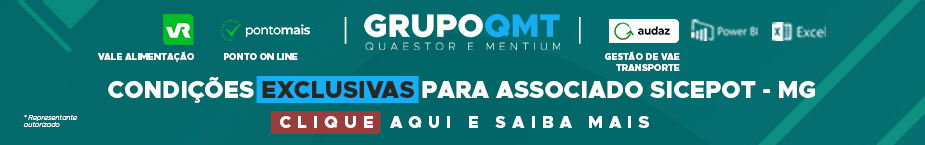 - PUBLICIDADE -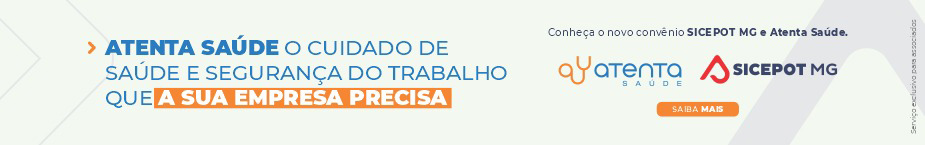 ÓRGÃO LICITANTE: COPASA-MGEDITAL: Nº CPLI 1120230152Endereço: Rua Carangola, 606, térreo, bairro Santo Antônio, Belo Horizonte/MG.Informações: Telefone: (31) 3250-1618/1619. Fax: (31) 3250-1670/1317Endereço: Rua Carangola, 606, térreo, bairro Santo Antônio, Belo Horizonte/MG.Informações: Telefone: (31) 3250-1618/1619. Fax: (31) 3250-1670/1317OBJETO:  execução, com fornecimento parcial de materiais, das obras e serviços de Ampliação do Sistema de Esgotamento Sanitário – SES, do município de Ibirité / MG .DATAS: Lançamento de proposta: 19/10/2023 às 08:30 Abertura: 19/10/2023 às 08:30Prazo de execução: 20 mesesVALORESVALORESValor Estimado da ObraCapital Social Igual ou SuperiorR$ 44.793.843,29-CAPACIDADE TÉCNICA: Rede de esgoto ou pluvial com diâmetro nominal (DN) igual ou superior a 150 (cento e cinquenta);Rede com uso de processo não destrutivo do pavimento por cravação dirigida, com diâmetro igual ou superior a 300 (trezentos) mmCAPACIDADE TÉCNICA: Rede de esgoto ou pluvial com diâmetro nominal (DN) igual ou superior a 150 (cento e cinquenta);Rede com uso de processo não destrutivo do pavimento por cravação dirigida, com diâmetro igual ou superior a 300 (trezentos) mmCAPACIDADE OPERACIONAL: Rede de esgoto ou pluvial com diâmetro nominal (DN) igual ou superior a 150 (cento e cinquenta) e com extensão igual ou superior a 7.100 (sete mil e cem) mRede de esgoto ou pluvial com tubulação de PVC e/ou manilha cerâmica e/ou concreto e/ou ferro fundido, com diâmetro nominal (DN) igual ou superior a 200 (duzentos) e com extensão igual ou superior a 2.500 (dois mil e quinhentos) m;Rede com uso de processo não destrutivo do pavimento com tubo camisa, com diâmetro igual ou superior a 300 (trezentos) mm e extensão igual ou superior a 60 (sessenta) m.Escavação em rocha por qualquer processo com quantidade igual ou superior a 4.500 (quatro mil e quinhentos) m³;Contenção em bolsacreto e/ou rip rap e/ou gabião, com quantidade igual ou superior a 4.300 (quatro mil e trezentos) m³;Estrutura de escoramento de vala por qualquer processo, com quantidade igual ou superior a 36.200 (trinte e seis mil e duzentos) m²;Base para pavimento compactado, de qualquer tipo, com quantidade igual ou superior a 4.000(quatro mil) m³.CAPACIDADE OPERACIONAL: Rede de esgoto ou pluvial com diâmetro nominal (DN) igual ou superior a 150 (cento e cinquenta) e com extensão igual ou superior a 7.100 (sete mil e cem) mRede de esgoto ou pluvial com tubulação de PVC e/ou manilha cerâmica e/ou concreto e/ou ferro fundido, com diâmetro nominal (DN) igual ou superior a 200 (duzentos) e com extensão igual ou superior a 2.500 (dois mil e quinhentos) m;Rede com uso de processo não destrutivo do pavimento com tubo camisa, com diâmetro igual ou superior a 300 (trezentos) mm e extensão igual ou superior a 60 (sessenta) m.Escavação em rocha por qualquer processo com quantidade igual ou superior a 4.500 (quatro mil e quinhentos) m³;Contenção em bolsacreto e/ou rip rap e/ou gabião, com quantidade igual ou superior a 4.300 (quatro mil e trezentos) m³;Estrutura de escoramento de vala por qualquer processo, com quantidade igual ou superior a 36.200 (trinte e seis mil e duzentos) m²;Base para pavimento compactado, de qualquer tipo, com quantidade igual ou superior a 4.000(quatro mil) m³.ÍNDICES ECONÔMICOS: CONFORME EDITAL. ÍNDICES ECONÔMICOS: CONFORME EDITAL. OBSERVAÇÕES: As interessadas poderão designar engenheiro ou Arquiteto para efetuar visita técnica, para conhecimento das obras e serviços a serem executados. Para acompanhamento da visita técnica, fornecimento de informações e prestação de esclarecimentos porventura solicitados pelos interessados, estará disponível, o Sr. Sergio Geraldo de Almeira ou outro empregado da COPASA MG, do dia 21 de setembro de 2023 ao dia 18 de outubro de 2023. O agendamento da visita poderá ser feito pelo e-mail: sergio.csmg@parceiro.copasa.com.br ou pelo telefone 31-99382-7072.Mais informações e o caderno de licitação poderão ser obtidos, gratuitamente, através de download no endereço: www.copasa.com.br (link: licitações e contratos/licitações, pesquisar pelo número da licitação), a partir do dia 21/09/2023.https://www2.copasa.com.br/PortalComprasPrd/#/pesquisaDetalhes/FA5E2FE970211EDE95FCEBE82EE1C206 OBSERVAÇÕES: As interessadas poderão designar engenheiro ou Arquiteto para efetuar visita técnica, para conhecimento das obras e serviços a serem executados. Para acompanhamento da visita técnica, fornecimento de informações e prestação de esclarecimentos porventura solicitados pelos interessados, estará disponível, o Sr. Sergio Geraldo de Almeira ou outro empregado da COPASA MG, do dia 21 de setembro de 2023 ao dia 18 de outubro de 2023. O agendamento da visita poderá ser feito pelo e-mail: sergio.csmg@parceiro.copasa.com.br ou pelo telefone 31-99382-7072.Mais informações e o caderno de licitação poderão ser obtidos, gratuitamente, através de download no endereço: www.copasa.com.br (link: licitações e contratos/licitações, pesquisar pelo número da licitação), a partir do dia 21/09/2023.https://www2.copasa.com.br/PortalComprasPrd/#/pesquisaDetalhes/FA5E2FE970211EDE95FCEBE82EE1C206 